Career ObjectiveSeeking a challenging position in the field of Accounts/Admin Field, where I can maximize my skills and experience in a challenging environment to achieve the corporate goals. Around 3 years of experience in Accounts/Admin with specialization in Computer Accounts & preparation of ledgers posting and inventory management.Qualification & EducationM.B.A (Finance) from J. N. T. University Hyderabad ( India) Bachelors of Commerce, (Computer Science) from Kakatiya University, Warangal (India)   Diploma in Computerized Accounting (Tally 9.0).Professional Work Experience in India.   	  From November 2015 to October 2017 Hyderabad, Telangana ( India )                    Organization   :  Clevez Information Technologies.                    Designation     :  HR & Administration Coordinator     Job Responsibilities : Respond to internal and external HR related inquiries or requests and provide assistanceRedirect HR related calls or distribute correspondence to the appropriate person of the teamMaintain records of personnel-related data (payroll, personal information, leaves, etc.) in both paper and the database and ensure all employment requirements are metLiaise with other departments or functions (payroll, benefits etc.)Support the recruitment/hiring process by sourcing candidates, performing background checks, assisting in short listing, issuing employment contracts etc.Schedule meetings, interviews, HR events etc. and maintain the team’s agendaCoordinate training sessions and seminarsProduce and submit reports on general HR activityAssist in ad-hoc HR projects, like collection of employee feedbackSupport other functions as assignedFrom November 2013 to October 2015 Adilabad. Telangana.( India )          Organization   :  Moon developers and constructions Company.           Designation    :  Accountant/Admin Job Responsibilities : Managing of accounts receivable & payable follow up the receipts and payments.Making VAT return data & filling E-Return on monthly & quarterly basis. .  Making VAT audit data & vat audit report yearly.  Maintaining all ledger accounts such as purchases, sales, debtors & creditors account etc.Reconciliation of vendor & customer quarterly basis. Handling & controlling cash & bank transaction with day to day bank reconciliation.  Maintain & Verification of petty cash books.Coordination with internal and external auditors to complete audit process.Every month inventory audit with coordination of store manager & preparing stock report.Maintain day to day accounting & proper filing.Maintaining office stationeries and suppliers records.Academic  Project  Details: 	  Project Title  :  Inventory Management              Work Profile : Reporting to the Stores manager daily of inventory stock,			  Minimizing the stock cost, by maintaining optimum level                                      Holdings of raw material, working-in-progress.	  Duration       :   60 days. Technical Skills:Windows, MS-Office, Tally.Good typing skills.Excellent communication skills in both oral and writtenDedication to continuous improvement.Team working & supporting colleges.Personnel Profile:Name		:        Abdul Nationality	:        IndianDate of Birth	:        08 Jan 1989Marital Status	:        Single Languages	:        English, Hindi, Telugu & Urdu.Passport details :                        Issue Date       :	        02/09/2014                        Expiry Date     :        01/09/2024                        Visa Status      :        Visit Visa Declaration:I, hereby declare that the details furnished above are true to the best of my knowledge and belief.                                                                                               Signature                                                              			Abdul  Reference: Shall be furnished up on request.CURRICULUM VITAE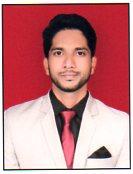 Abdul  Mobile   : Whatsapp +971504753686 / +919979971283E-mail   : Abdul.376239@2freemail.com Address : UAE